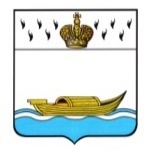 АДМИНИСТРАЦИЯВышневолоцкого городского округаПостановлениеот 12.11.2020                                                                                                   № 409г. Вышний ВолочекО проведении капитального ремонта общего имущества в многоквартирном доме, расположенном по адресу: г. Вышний Волочек,Московское шоссе, д. 109БВ соответствии с частью 6 статьи 189 Жилищного кодекса Российской Федерации, Законом Тверской области от 28.06.2013 № 43-ЗО «Об организации проведения капитального ремонта общего имущества в многоквартирных домах на территории Тверской области», Постановлением Правительства Тверской области от 24.12.2013 № 690-пп «Об утверждении региональной программы по проведению капитального ремонта общего имущества в многоквартирных домах на территории Тверской области на 2014-2043 года», Постановлением Правительства Тверской области от 24.03.2015 № 125-пп «О порядке утверждения краткосрочных планов реализации региональной программы по проведению капитального ремонта общего имущества в многоквартирных домах на территории Тверской области и внесений изменений в Постановление Правительства Тверской области от 22.04.2014 № 210-пп», Администрация Вышневолоцкого городского округа постановляет:1.Утвердить перечень работ по капитальному ремонту общего имущества в многоквартирном доме, расположенном по адресу: г. Вышний Волочек, Московское шоссе, д. 109Б - ремонт внутридомовых инженерных систем электроснабжения.2. Утвердить смету расходов на капитальный ремонт общего имущества в многоквартирном доме, расположенном по адресу: г. Вышний Волочек, Московское шоссе, д.109Б - ремонт в 794 976,00 (семьсот девяносто четыре тысячи девятьсот семьдесят шесть рублей) 00 копеек.3. Утвердить срок проведения капитального ремонта общего имущества в многоквартирном доме, расположенном по адресу: г. Вышний Волочек, Московское шоссе, д. 109Б в течение 2021 года.4. Утвердить источник финансирования проведения капитального ремонта общего имущества в многоквартирном доме за счет взносов на капитальный ремонт, уплаченных собственниками помещений в многоквартирном доме сформированных на счете регионального оператора (Фонда капитального ремонта многоквартирных домов Тверской области).5. Уполномочить руководителя Управления жилищно-коммунального хозяйства, дорожной деятельности и благоустройства администрации Вышневолоцкого городского  округа  Андреева С.П. для участия в приемке выполненных работ по капитальному ремонту, в том числе подписания соответствующих актов от имени собственников многоквартирного дома № 109б  по Московскому шоссе. 6. Контроль за исполнением настоящего постановления возложить на заместителя Главы Администрации Вышневолоцкого городского округа Богданова С.Б.7. Настоящее постановление подлежит опубликованию в газете «Вышневолоцкая правда» и размещению на официальном сайте муниципального образования Вышневолоцкий городской округ Тверской области в информационно-телекоммуникационной сети «Интернет». Глава Вышневолоцкого городского округа                                          Н.П. Рощина